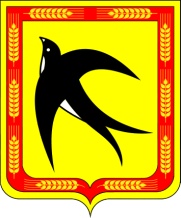 АДМИНИСТРАЦИИ БЕЙСУЖЕКСКОГО СЕЛЬСКОГО ПОСЕЛЕНИЯВЫСЕЛКОВСКОГО РАЙОНАПОСТАНОВЛЕНИЕот 9 декабря 2019 года									   № 105х. Бейсужек ВторойОб определении специализированной службы по вопросам похоронного дела на территории Бейсужекского сельского поселения Выселковского районаВ соответствии с Федеральным законом от 6 октября 2003 № 131-ФЗ "Об общих принципах организации местного самоуправления в Российской Федерации", Федеральным законом  от 12 января 1996 года № 8-ФЗ «О погребении и похоронном деле», Законом Краснодарского края от 4 февраля 2004 года № 666-КЗ «О погребении и похоронном деле в Краснодарском крае», руководствуясь Уставом Бейсужекского сельского поселения Выселковского района, п о с т а н о в л я ю:1. Определить многоотраслевое муниципальное унитарное предприятие жилищно-коммунального хозяйство «Бейсужекское» специализированной службой по вопросам похоронного дела на территории Бейсужекского сельского поселения Выселковского района.2. Специализированная служба по вопросам похоронного дела в своей деятельности руководствуется Федеральным законом от 12 января 1996 года № 8-ФЗ «О погребении и похоронном деле», Законом Краснодарского края от 4 февраля 2004 года № 666-КЗ «О погребении и похоронном деле в Краснодарском крае», иными нормативными правовыми актами Российской Федерации, нормативными правовыми актами Краснодарского края и правовыми актами Бейсужекского сельского поселения Выселковского района в сфере погребения и похоронного дела.3. Настоящее постановление обнародовать и разместить на официальном сайте администрации Бейсужекского сельского поселения Выселковского района в сети Интернет.4.Контроль за выполнением настоящего постановления оставляю за собой.5. Постановление вступает в силу со дня его обнародования.Глава Бейсужекского сельского поселения Выселковского района								Н.М. МяшинаЛИСТ СОГЛАСОВАНИЯпроекта постановления администрации Бейсужекского сельского поселения Выселковского районаот ________________ № _______«Об определении специализированной службы по вопросам похоронного дела на территории Бейсужекского сельского поселения Выселковского района»Проект подготовил и внес:Главный специалист, юристадминистрации Бейсужекскогосельского поселенияВыселковского района                                                                        В.В. Василенко«____»_____________2019 годаПроект согласован:Начальник общего отделаадминистрации Бейсужекскогосельского поселенияВыселковского района                                                                         М.В. Калугина«____»_____________2019 годаЭксперт по имуществу и имущественным отношениямадминистрации Бейсужекскогосельского поселенияВыселковского района                                                                         Е.Б. Грекова«____»_____________2019 годаДиректор ММУП ЖКХ «Бейсужекское»                                                                               С.А. Белозерский«____»_____________2019 года